Муниципальное бюджетное общеобразовательное учреждение«Средняя общеобразовательная школа № 64 г. Владивостока»(МБОУ «СОШ № 64 г. Владивостока»)Приморский крайВсероссийский конкурс юных исследователей окружающей среды«Открытия 2030» (с международным участием)Номинация: «Зоология и экология беспозвоночных животных»Изучение видовых составов танатоценозов из некоторых бухт острова Русский (залив Петра Великого, Японское море)Исследовательская работаВыполнила:Никитина Алина Александровна,учащаяся 10 «А» классаРуководитель:Карпенко Дарья Тимофеевна,учитель биологииВладивосток2022ОГЛАВЛЕНИЕВВЕДЕНИЕДвустворчатые моллюски (Bivalvia) - водные организмы, тело которых заключено в раковину из двух створок. Большинство мало активны или прикреплены к субстрату. По этой причине, встречаются, в основном, в донных сообществах. Представители данного класса издавна являются популярным у жителей региона продуктом питания. Они богаты незаменимыми аминокислотами, жирными кислотами, макро- и микроэлементами. Помимо употребления в пищу, их используют для приготовления кормов для водных организмов, выращиваемых в марикультуре.Остров Русский – одно из самых популярных мест отдыха, расположенное в непосредственной близости от города Владивостока. В остров вдаются несколько крупных бухт, побережье которых привлекает любителей пляжного отдыха и любительской рыбалки. Также, на территории расположено несколько небольших населенных пунктов, жители которых на регулярной основе занимаются рыбной ловлей.Для добычи, в ходе промыслового, любительского или спортивного лова, моллюсков из разных семейств требуется использование, подходящих именно для них, орудий и техник сбора. Поэтому, необходимо знать точный видовой состав разрабатываемого поселения. Подобные исследования, зачастую, проводятся с применением орудий подводного лова или водолазного сбора, что не всегда может быть удобно.Раковины двустворчатых моллюсков достаточно прочные и обладают высокой парусностью. Во время штормов или после гибели моллюска большое количество створок выносится волнами на берег. Такие скопления створок называются танатоценозами. Видовой состав танатаценоза, а также соотношение видов в нем, идентичны или очень близки этим показателям в донном сообществе. Эта особенность позволяет, без погружения под воду, сделать выводы о доминирующих и субдоминирующих видах в сообществе, предположить примерное количество организмов.В работе были изучены раковины моллюсков, собранные в береговых выбросах, танатоценозах, бухт Новик, Аякс, Парис и Рында (залив Петра Великого, Японское море). Выбор пал на эти акватории из-за того, что они находятся в пешей доступности, к ним можно добраться не используя какие-либо специальные транспортные средства. Также, донные сообщества этих бухт были изучены ранее другими авторами с использованием водолазных методов, что позволит оценить объективность выводов, полученных нами в ходе работы.Сбор раковин производился в середине августа-конце сентября 2022 года.Основная цель работы: определить видовой состав танатоценозов двустворчатых моллюсков из некоторых бухт острова Русский (залив Петра Великого, Японское море).Для достижения цели были поставлены следующие задачи:Выбрать места сбора створок из танатаценозов (точка сбора должна быть в пешей доступности. Донное сообщество акватории должно быть исследовано и описано другим автором, это необходимо для определения верности выводов);Провести забор проб из танатаценозов;Определить видовые составы двустворчатых моллюсков из полученных проб;Определить долю створок каждого вида;Выделить доминирующие и многочисленные таксоны, если это будет возможно.ОСНОВНАЯ ЧАСТЬОбзор литературыДвустворчатые моллюскиКласс Bivalvia (Двустворчатые моллюски) - группа донных организмов, являющихся частью бентосных сообществ. Наиболее широко распространенные морские организмы - обитают как в южных тропических водоемах, так и в холодноводных акваториях северных широт.Двустворчатые моллюски распространены от литорали до наибольших глубин. Донных моллюсков можно условно разделить на ведущих малоактивный образ жизни (прикрепленных) и свободно живущих на субстрате, способных менять свое местоположение. Прикрепленные двустворчатые моллюски чаще встречаются на твердых субстратах (скальный, каменистый, галечный грунты), свободно живущие, наоборот, предпочитают мягкие грунты (песок, ил).По типу питания все двустворчатые моллюски являются фильтраторами. Они получают частицы питательных веществ пропуская через себя воду и отфильтровывают их жабрами.Тело двустворчатых моллюсков состоит из туловища, мускулистой ноги (у представителей некоторых прикрепленных видов она редуцирована), мантии и мантийной полости. Тело прикрыто двумя относительно симметричными створками, соединенными лигаментом (связкой). В заливе Петра Великого зафиксированы представители около 150 видов двустворчатых моллюсков из 38 семейств. На данный момент, по данным территориального управления Росрыболовства, в акватории Приморского края обитает 28 видов промысловых двустворчатых моллюсков [2]. Промысел их ведется несколькими методами: водолазный вылов, дражный вылов, вылов дночерпателем.Створки раковин состоят из прочных и твердых соединений кальция, что делает их устойчивым к механическим повреждениям. Также, створки обладают высокой парусностью – способны перемещаться под воздействием течений и волнового воздействия толщи воды. Часто створки выносит из воды, они скапливаются на побережье и образуют танатоценозы. Танатоценозы – скопления мертвых организмов или их останков. В данном случае, раковины рассматриваются как останки погибших организмов, а их скопления – как танатоценозы [1].Район исследованияЗалив Петра Великого - один из самых крупных заливов российской акватории Японского моря, расположен в самой южной её части. В его состав входит большое количество заливов второго порядка, такие как: Посьета, Славянский, Амурский, Уссурийский, Стрелок, Восток и Находка. В водах залива располагаются более двадцати островов разного размера. Остров Русский, в акватории которого был собран материал - один из самых крупных островов залива. Он отделен от материковой части (полуострова Муравьева-Амурского) проливом Босфор Восточный, который образует одно из основных течений, принадлежащих акватории острова. В остров вдаются несколько полузакрытых бухт, самые крупные из них: Новик, Аякс, Парис, Рында. Для них характерны средние или низкие показатели гидродинамики, быстрое прогревание воды, стабильные температуры в течение теплого времени года. Бухты относительно неглубокие, до 20 м. Дно в их центральной части, зачастую, составляют мелкофракционные грунты (ил, песок), у мысов и береговой линии - крупнофракционные галечные, валунные скальные грунты.Методика исследованийСбор материала проводили в некоторых бухтах Новик, Аякс, Парис, Рында залива Петра Великого [3] в конце августа-начале сентября 2022 года (Рисунок 1, Таблица 1).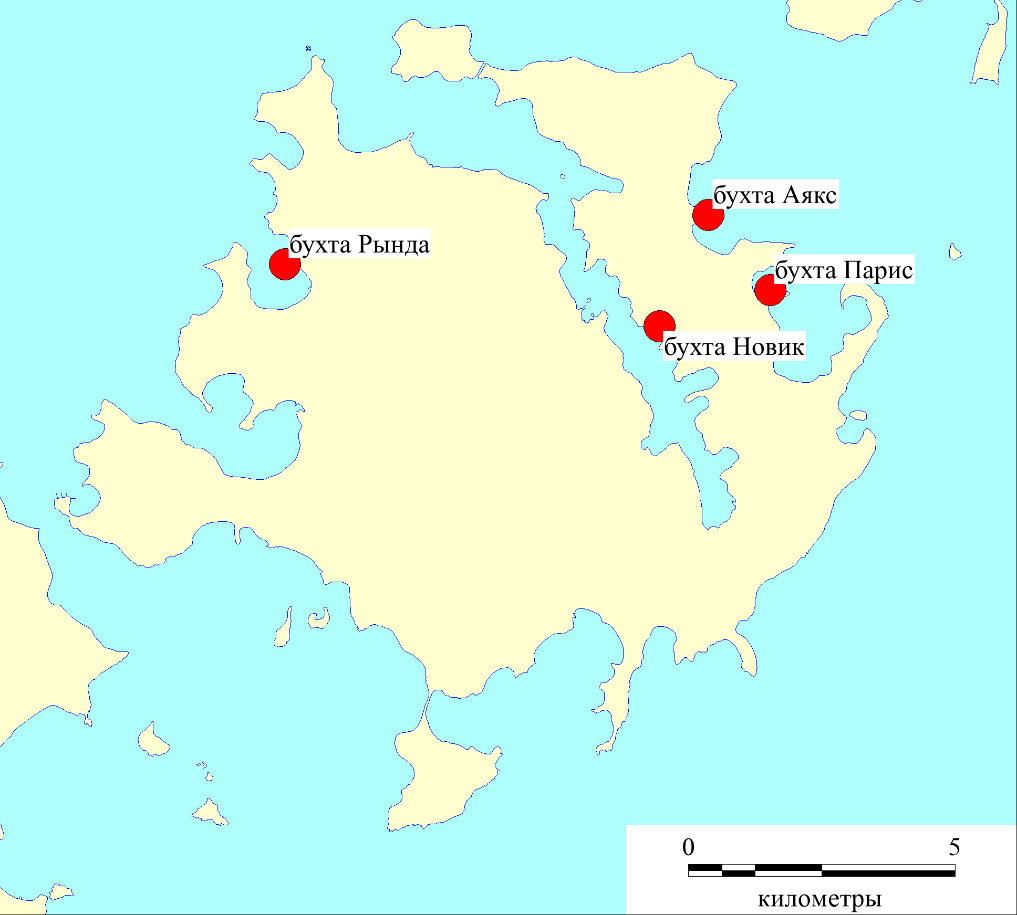 Рисунок 1 - Места сбора материалаТаблица 1 - Сроки сбора полевого материалаНа берегу каждой из бухт было обнаружено по одному большому скоплению береговых выбросов (танатоценоз). В каждом из них выделяли по три участка сбора, суммарной площадью поверхности около 1 м2, на них и производили сбор раковин. В результате чего на каждой точке было отобрано по 3 пробы, которые и составили выборку со станции сбора.Моллюсков определяли до таксона наименьшего ранга (род или вид) при помощи определителей и атласов:Атлас двустворчатых моллюсков дальневосточных морей, (Явнов, 2016) [4];Двустворчатые моллюски дальневосточных морей России, (Евсеев, 2006) [5];Каталог современных двустворчатых моллюсков континентального побережья Японского моря, (Лутаенко, 2012) [6].Взвешивали как отдельно створки раковин каждого вида, так и общую массу створок в каждой выборке. Взвешивание проводили на электронных весах с точностью до целых.Так как существует прямая зависимость между весом створки и весом особи (зачастую, створка - 30-40% от массы моллюска), выявив преобладающие по массе створки особей вида, можно сделать предположение о том, что данный вид является доминирующим (по массе) в изучаемом в донном сообществе. Доминирующим считали вид с наибольшим показателем массы створок в выборке [7]. Виды, доля створок которых в пробе была меньше 1%, считали занесенными в танатоценоз случайно с течением и волнением толщи воды из-за парусности створки.Статистическая обработка проводилась в программе MS Excel. Картографические материалы были сделаны в ГИС MapInfo Professional. РЕЗУЛЬТАТЫВ ходе сбора полевого материала было собрано 4 выборки, с общей массой створок двустворчатых моллюсков - 4472 г. Распределение масс материала в выборках по станциям представлено ниже (Таблица 2, Рисунок 2).Таблица 2 – Распределение масс собранного полевого материала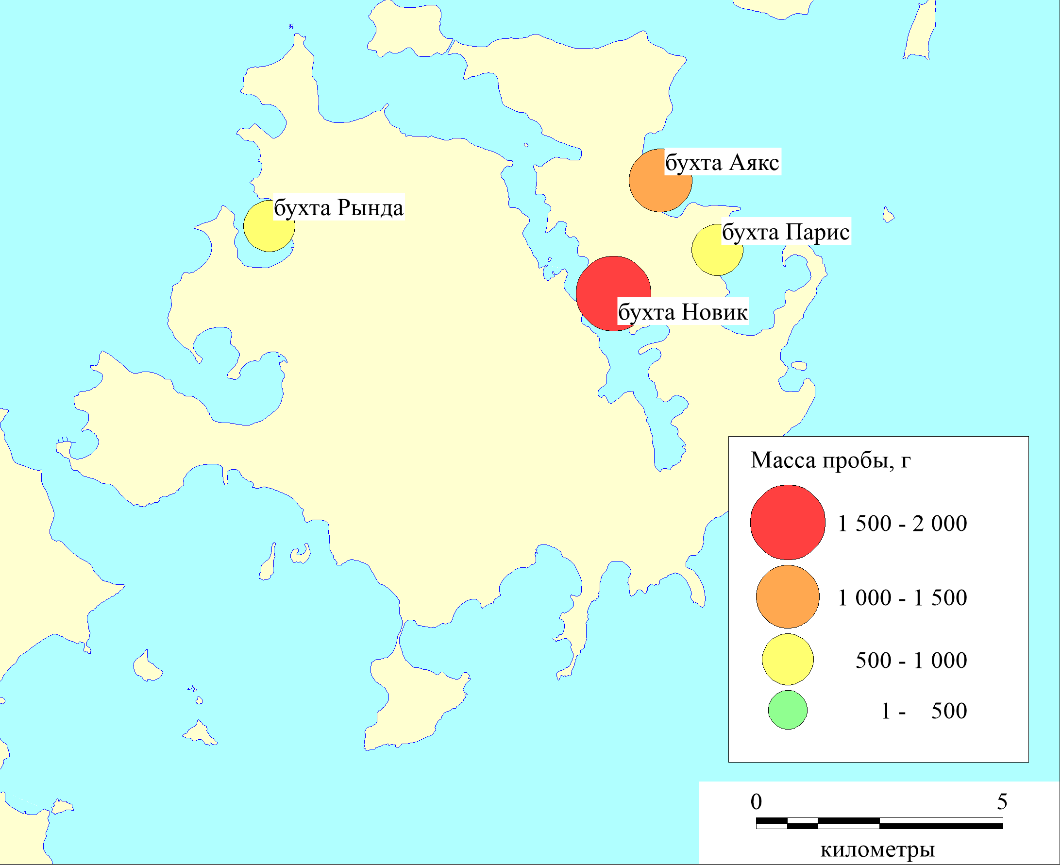 Рисунок 2 – Распределение масс собранного полевого материалаВсего было обнаружено 24 вида двустворчатых моллюсков из 8 семейств. Систематика приведена в соответствии с атласом двустворчатых моллюсков 2016 года, написанного под авторством Явнова С. В. Список семейств и принадлежащих к ним видов приведен ниже (Таблица 3).Таблица 3. – Видовой состав двустворчатых моллюсков, обнаруженных в танатаценозах бухт залива Петра ВеликогоВидовые составы двустворчатых моллюсков из проб представлены в таблице ниже (Таблица 4, Рисунок 3).Таблица 4 - Видовы составы двустворчатых моллюсков из танатаценозов бухт острова РусскийA - бухта Новик, B - бухта Аякс, C - бухта Парис, D - бухта Рында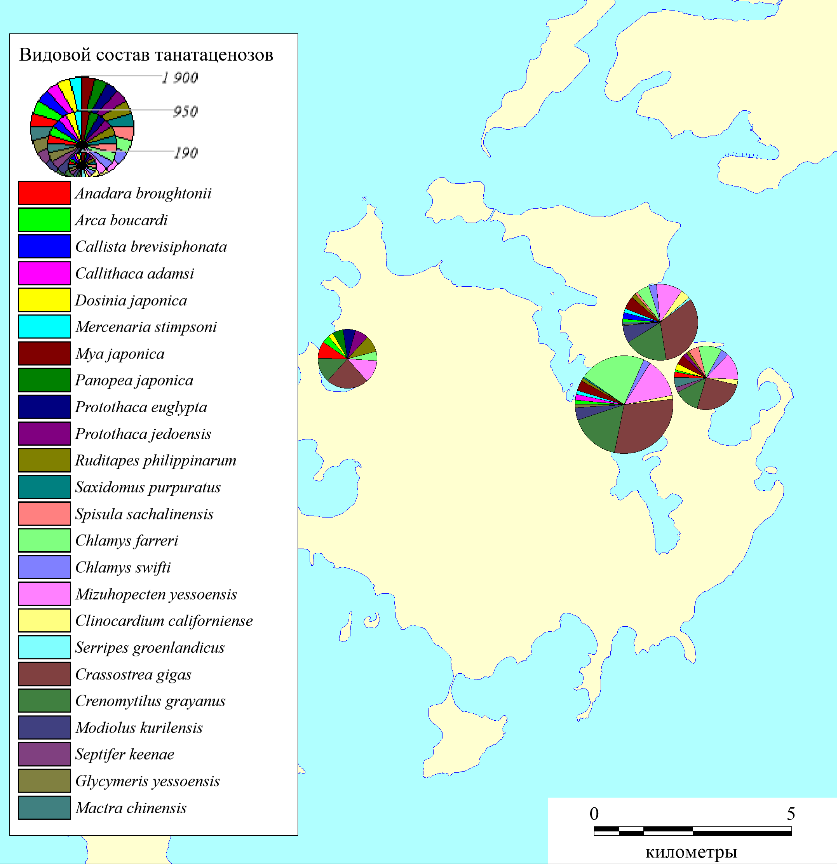 Рисунок 3 – Видовые составы двустворчатых моллюсков танатоценозов бухт острова РусскийНаибольшее количество видов было обнаружено в танатаценозе бухты Аякс (16 видов). Crassostrea gigas была определена как доминирующий вид, так как ее створки имели наибольший показатель массы в выборке (367 г), это составило 32,5% от массы всей пробы. Помимо гигантской устрицы, значительную часть массы пробы составили промысловые виды: Crenomytilus grayanuы (18,5%), Mizuhopecten yessoensis (11,3%), Modiolus kurilensis (7,5%) (Таблица 5, Рисунок 4).Таблица 5 – Соотношение масс створок разных видов пробы из бухты АяксРисунок 4 - Соотношение масс створок разных видов пробы из бухты АяксВ танатаценозе бухты Новик было обнаружено 14 видов двустворчатых моллюсков. Доминирующими видами были определен Chlamys farreri (его створки имели показатель массы 402 г, что составило 22.2% от массы всей пробы) и Crassostrea gigas (его створки имели показатель массы 540 г, что составило 29,8% от массы всей пробы). Также, проба из данной бухты имела наибольший вес среди собранного материала (1814 г). Помимо доминирующих видов, значительную часть массы пробы составили промысловые виды: Crenomytilus grayanuы (16,6%), Mizuhopecten yessoensis (12,9%) (Таблица 6, Рисунок 5).Таблица 6 – Соотношение масс створок разных видов пробы из бухты НовикРисунок 5 - Соотношение масс створок разных видов пробы из бухты НовикВ бухте Парис было обнаружено 15 видов двустворчатых моллюсков. Доминирующими видами были определен Crassostrea gigas (ее створки имели показатель массы 208 г, что составило 25,6% от массы всей пробы). Помимо доминирующих видов, значительную часть массы пробы составили промысловые виды: Crenomytilus grayanuы (12,8%), Mizuhopecten yessoensis (13,8%), Chlamys farreri (12,1%) (Таблица 7, Рисунок 6).Таблица 7 – Соотношение масс створок разных видов пробы из бухты ПарисРисунок 6 – Соотношение масс створок разных видов пробы из бухты ПарисВ бухте Рында было обнаружено 11 видов двустворчатых моллюсков. Доминирующими видами были определен Crassostrea gigas (ее створки имели показатель массы 164 г, что составило 22,9% от массы всей пробы). Распределение долей видов представлено ниже (Таблица 8, Рисунок 7).Таблица 8 – Соотношение масс створок разных видов пробы из бухты РындаРисунок 7 – Соотношение масс створок разных видов пробы из бухты РындаНа основе данных, полученных в результате анализа танатоценозов бухт, были определены виды, которые, предположительно, доминируют в акватории:в бухте Новик - Crassostrea gigas (29.8%) + Chlamys farreri (22.2%);в бухте Аякс - Crassostrea gigas (32.5%);в бухте Парис - Crassostrea gigas (25.6%);в бухте Рында - Crassostrea gigas (22.9%).Для того чтобы подтвердить или опровергнуть истинность утверждений о доминирующих видах, был проведен сравнительный анализ: сравнивали полученную информацию с достоверными литературными данными. В результате чего было доказано, что доминирующие виды двустворчатых моллюсков были определены верно. Также, была построена таблица (Таблица 9). Таблица 9 - Доминирующие виды в бухтах залива Петра Великого*по Христофоровой, 2016 [8]**по Масленникову, 2010 [9]*** по Кашину, 2009 [10]****по Бегун, 2012 [11] ВЫВОДЫВ ходе исследовательской работы, для изучения были выбраны четыре бухты на острове Русский: Новик, Аякс, Парис, Рында, т.к. они находятся в пешей доступности, и их донные сообщества ранее были изучены другими авторами;В каждой из исследуемых бухт было собрано по три пробы из одного танатоценоза, которые впоследствии послужили выборками;В береговых выбросах изучаемых бухт были обнаружены раковины 24 видов двустворчатых моллюсков (от 11 (в бухте Рында) до 16 (в бухте Аякс) видов в каждом танатоценозе);Были определены наиболее многочисленные (по доле) в изучаемых акваториях таксоны:в бухте Новик - Crassostrea gigas + Chlamys farreri;в бухте Аякс - Crassostrea gigas;в бухте Парис - Crassostrea gigas;в бухте Рында - Crassostrea gigas;Было выдвинуто предположение о том, что Crassostrea gigas является доминирующим видом в исследуемых донных сообществах. Это подтвердилось в ходе изучения работ других авторов.ЗАКЛЮЧЕНИЕРассмотрев результаты выполненной работы, можно сделать о том, что удалось достигнуть цели исследования. Видовые составы двустворчатых моллюсков в танатоценозах были определены. Все поставленные в начале работы задачи были выполнены: начиная от выбора точек сбора, заканчивая предположением о доминирующих видах.Данную работу можно продолжить, увеличив количество точек сбора полевого материала. Большее количество изученных танатоценозов позволит создать более полную картину о видовом составе двустворчатых моллюсков в акватории, без применения методов водолазного сбора.ТЕРМИНЫ И ОПРЕДЕЛЕНИЯ[1]СПИСОК ЛИТЕРАТУРЫОдум, Ю. Экология. В 2-х томах. Том 1. Под ред. В. Е. Соколова. / Ю. Одум – Москва: Мир, 1986. ― 328 с.Рыболовство в цифрах, Северо-восточное территориальное управление Федерального агентства по рыболовству: [Электронный ресурс]. 2015. URL: https://xn--b1a3aee.xn--p1ai/organizatsiya-rybolovstva/rybolovstvo-v-tsifrakh (Дата обращения: 25.09.2022).Лоция Японского моря. Ч. 1: Северо-западная часть моря от реки Тюмень-Ула до мыса Белкина с заливом Петра Великого. ― 1966. ― с. 236.Явнов, С. В. Атлас двустворчатых моллюсков дальневосточных морей / С. В. Явнов. – Изд. 2-е, перераб. и доп. – Владивосток: Русский Остров, 2016. – 272 с.Евсеев, Г. А. Двустворчатые моллюски дальневосточных морей России / Г. А. Евсеев, Ю. М. Яковлев. – Владивосток: ПК Поликон. 2006. – 120 с.Лутаенко, К. А. Каталог современных двустворчатых моллюсков континентального побережья Японского моря / К. А. Лутаенко, Р. Дж. Ноусворти. – Владивосток: Дальнаука, 2012. – 247 с.Песенко Ю. А. Принципы и методы количественного анализа в фаунистических исследованиях / Ю. А. Песенко. ― Москва: Наука, 1982. ― 287 с.Христофорова, Н. К. Условия обитания промысловых объектов / Н. К. Христофорова, Ю. Е. Дёгтева, К. С. Бердасова, А. А. Емельянов, А. Ю. Лазарюк // Владивосток: Известия ТИНРО. – 2016. – Том 186. – с. 135 – 144.Масленников С. И. Состояние бентосных сообществ мягких грунтов пролива Босфор Восточный в зимний период / С. И. Масленников, В. В. Ивин, Д. Л. Питрук, А. Г. Подкорытов // Владивосток: Научные труды Дальрыбвтуза. ― 2010.Кашин И. А. Сообщества обрастания причальных сооружений в бухтах Житкова и Парис (о-в Русский, залив Петра Великого, Японское море) / И. А. Кашин, С. И. Масленников, Е. В. Смирнова // Владивосток: Научные труды Дальрыбвтуза. ― 2009.Бегун А. А. Биоидентификация состояния морской среды по диатомовым водорослям эпифитона макрофитов (залива Петра Великого, Японское море) // Владивосток: Известия ТИНРО. ― 2012.БухтаДата сбораБухтаДата сбораНовик21.08.2022Парис30.08.2022Аякс26.08.2022Рында17.09.2022Точка сбораМасса пробы, гбухта Новик1814бухта Аякс1131бухта Парис811бухта Рында716Всего4472СемействоВидСистематическое названиеArcidaeАнадара БроутонаAnadara broughtonii (Schrenck, 1867)ArcidaeАрка БоукардиArca boucardi (Jousseaume, 1894)Veneridae Калиста короткосифоннаяCallista brevisiphonata (P. P. Carpenter, 1864)Veneridae Калитака АдамсаCallithaca adamsi (Reeve, 1863)Veneridae Дозиния японскаяDosinia japonica (Reeve, 1850)Veneridae Мерценария СтимпсонаMercenaria stimpsoni (Gould, 1861)Veneridae Мия японскаяMya japonica (Jay, 1857)Veneridae Панопея японскаяPanopea japonica (A. Adams, 1850)Veneridae Прототака тонкосетчатаяProtothaca euglypta (G. B. Sowerby III, 1914)Veneridae Прототака крупносетчатаяProtothaca jedoensis (Lischke, 1874)Veneridae Рудитапес филипинскийRuditapes philippinarum (A. Adams & Reeve, 1850)Veneridae Саксидомус пурпурныйSaxidomus purpurata (G. B. Sowerby II, 1852)Veneridae Спизула сахалинскаяSpisula sachalinensis (Schrenck, 1862)Pectinidae Японский гребешокChlamys farreri (K. H. Jones & Preston, 1904)Pectinidae Гребешок СвифтаChlamys swifti (Schrenck, 1862)Pectinidae Приморский гребешокMizuhopecten yessoensis (Jay, 1857)Cardiidae Сердцевидка калифорнийскаяClinocardium californiense (Deshayes, 1839)Cardiidae Серипис гренландскийSerripes groenlandicus (Mohr, 1786)Ostreidae Устрица гигантскаяCrassostrea gigas (Thunberg, 1793)Mytilidae Мидия ГреяCrenomytilus grayanus (Dunker, 1853)Mytilidae Модиолус курильскийModiolus kurilensis (F. R. Bernard, 1983)Mytilidae Септифер КиинаSeptifer keenae (Nomura, 1936)Glycymeridae Глицимерис приморскийGlycymeris yessoensis (G. B. Sowerby III, 1889)Mactridae Мактра китайскаяMactra chinensis (Philippi, 1846)Систематическое названиеАBCDВстречаемость, %Anadara broughtonii++50Arca boucardi++++100Callista brevisiphonata+25Callithaca adamsi+25Dosinia japonica++50Mercenaria stimpsoni++50Mya japonica+++75Panopea japonica+25Protothaca euglypta+25Protothaca jedoensis++50Ruditapes philippinarum++++100Saxidomus purpuratus+25Spisula sachalinensis++50Chlamys farreri++++100Chlamys swifti+++75Mizuhopecten yessoensis++++100Clinocardium californiense+++75Serripes groenlandicus+25Crassostrea gigas++++100Crenomytilus grayanus++++100Modiolus kurilensis++50Septifer keenae+25Glycymeris yessoensis++50Mactra chinensis++50Всего видов1416151124ВидМасса, гДоля створок в пробе, %Arca boucardi151.3Callista brevisiphonata312.7Mercenaria stimpsoni201.8Mya japonica645.7Ruditapes philippinarum221.9Spisula sachalinensis121.1Chlamys farreri645.7Chlamys swifti373.3Mizuhopecten yessoensis12811.3Clinocardium californiense474.2Serripes groenlandicus110.9Crassostrea gigas36732.5Crenomytilus grayanus20918.5Modiolus kurilensis857.5Glycymeris yessoensis50.4Mactra chinensis141.2Всего1131100Систематическое названиеМасса, гДоля створок в выборке, %Arca boucardi251.4Callithaca adamsi341.8Mercenaria stimpsoni241.3Mya japonica633.4Ruditapes philippinarum170.9Saxidomus purpuratus110.6Chlamys farreri40222.2Chlamys swifti432.4Mizuhopecten yessoensis23412.9Clinocardium californiense231.3Crassostrea gigas54029.8Crenomytilus grayanus30216.6Modiolus kurilensis754.1Glycymeris yessoensis211.3Всего1814100Систематическое названиеМасса, гДоля створок в выборке, %Anadara broughtonii243Arca boucardi70.9Dosinia japonica273.3Mya japonica415.1Protothaca jedoensis172.1Ruditapes philippinarum131.6Spisula sachalinensis445.4Chlamys farreri9812.1Chlamys swifti303.7Mizuhopecten yessoensis11213.8Clinocardium californiense232.8Crassostrea gigas20825.6Crenomytilus grayanus10412.8Septifer keenae222.7Mactra chinensis415.1Всего811100Систематическое названиеМасса, гДоля створок в выборке, %Anadara broughtonii689.5Arca boucardi324.5Dosinia japonica192.7Panopea japonica446.1Protothaca euglypta496.8Protothaca jedoensis537.4Ruditapes philippinarum669.2Chlamys farreri365.1Mizuhopecten yessoensis8812.3Crassostrea gigas16422.9Crenomytilus grayanus9713.5Всего716100БухтаДоминирующие видыДоминирующие виды (по данным других авторов)НовикCrassostrea gigas + Chlamys farreriCrassostrea gigas*АяксCrassostrea gigasCrassostrea gigas**ПарисCrassostrea gigasCrassostrea gigas***РындаCrassostrea gigaCrassostrea gigas****ТерминОпределениеАкваторияУчасток поверхности воды, ограниченный границами (естественными, искусственными или условными).БентосСовокупность организмов, обитающих на дне водоема.Береговые выбросыСкопления организмов, выброшенных из воды на берег.БиоразнообразиеВсевозможное многообразие видов различных местообитаний.Видовой составСовокупность видов, входящих в сообщество организмов.ГИСГеоинформационная система для подготовки картографических материалов.Доминантный видВид, особи которого превосходят другие виды в сообществе по показателю биомассы или плотности поселения.ЛиторальУчасток берега, который затопляется морской водой во время прилива и осушается во время отлива; приливно-отливная зона.МарикультураНаправление сельского хозяйства, занимающееся промышленным выращиванием морских организмов.МоллюскиТип беспозвоночных животных, отличительными признаками которых являются наличие радулы, мантии, мантийной полости и раковины.Раковинная кучаСкопления раковин моллюсков.СупралиторальУчасток суши, находящийся выше зоны максимального прилива; зона заплеска.ТанатаценозСовокупность мертвых организмов и их останков.